												Decemberbrevet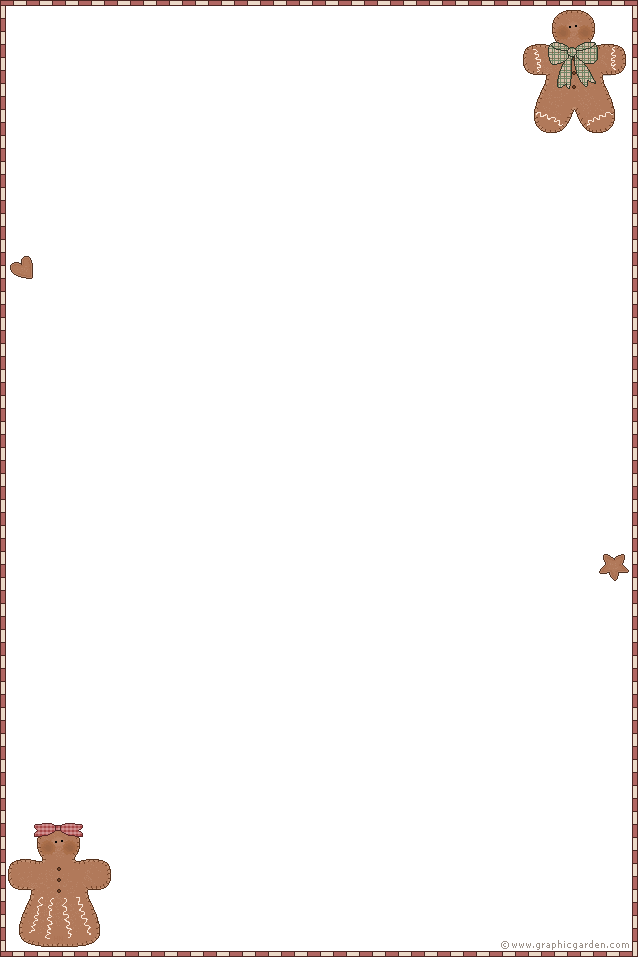 	Hej på er!    Ja nu är vi redan inne i årets sista månad. Tänk vad fort det har gått  Ja men tiden går fort när man har roligt. Vilken underbar klass vi har. De håller verkligen   på att bli en riktig go klass. Lite pratiga bara. Jag kommer att ha en VFU-student Emmy, som börjar hos oss på måndag och ska vara tills den 12/12. Välkommen Emmy!    Hustomten har börjat att visa sig lite grann och kanske händer det lite saker i          klassrummet.       Vi har arbetat vidare med bokstäverna A, E och M.  Vi Kommer att julpyssla och där kommer de att träna på att följa instruktioner, klippa,     konstruera, använda sin fantasi och kanske sy något.     I fredags var vi och såg julspelet ”Russin och Saffran”. Vi var överens med att inte anlita      den städfirman, som var med i julspelet.       Viktiga datum:       Fredagen den 1/12 är det pysseldag för barnen i FSK- så 3.       Måndagen den 4/12 ska vi åka skridskor. Information om den dagen har ni fått i ett        tidigare mail. Glöm inte skridskor, hjälm, vantar, liten matsäck.    Tisdagen den 12/12 blir alla klasser lussade av Skapande profilen.    Onsdagen den 13/12 får den som vill vara Lusseklädd, när vi är i vårt klassrum.    Vi kommer inte att ha något speciellt lussefirande i vår klass.    Måndagen den 18/12 pysslar hela skolan tillsammans i blandade grupper (familjer)   Tisdagen den 19/12 är det skolavslutning. Alla barnen samlas vid vårt klassrum och sen åker vi bussar upp till kyrkan. Föräldrar till barn i FSK får vara med i kyrkan och se när de ska sjunga. Det börjar kl. 9.00 i kyrkan. Var i tid för att få plats. Vi åker sen tillbaka för en kort avslutning i vårt klassrum och sen äter vi tomtegröt i bamba. Barnen slutar ca kl.11.15. Mer info kommer från Ingvald.       Vi önskar er en riktigt God Jul och njut av att vara tillsammans med nära och kära.                                                                        Hälsningar                                                                                                                                                            Carina och Jill							